Matériel à fournir pour la rentrée en classe des nouveaux élèves (à partir du CE1)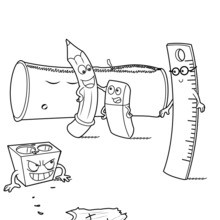 une trousse contenant :un crayon à papier une gommeun taille-crayon avec réservePas de stylo à bille effaçable : un stylo à bille - VERTun stylo à bille - BLEUun stylo à bille - NOIRun stylo à bille - ROUGE5 fluos (vert, jaune, rose, bleu, orange)un grand tube de colle 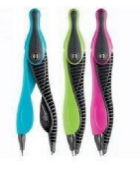 des ciseaux à bouts rondsun compas : Maped compas kid'zun agendaune règle en plastique de 30 cm (pas de règle souple, pas de règle métallique)une équerre avec un « vrai » angle droit  pas arrondi (pas souple, pas métallique)une ardoise, un chiffon, 1 crayon effaçable à sec deux grandes boîtes de mouchoirs50 pochettes plastiques transparentes (21 x 29.7)une blousetrois chemises à rabats 21 x 29.7 (rouge, jaune et autre)un dictionnaire (30 000 mots minimum) pour les élèves de CE2-CM1-CM2un porte-vues de 160 vues (de bonne qualité), qui sera utilisé jusqu’en CM2un sac congélation zippé (réserve de votre enfant pour l’année à venir) contenant :4 crayons à papier2 gommes4 stylos à bille – BLEU 3 stylos à bille – VERT 2 stylos à bille – NOIR 5 grands tubes de colle ou 10 petits tubes de colle4 crayons effaçables à sec (pour l’ardoise)Tous ces objets (sauf les pochettes plastiques) doivent être marqués au nom de votre enfant.A chaque période de vacances, il rapportera ses trousses afin que vous puissiez faire le point.